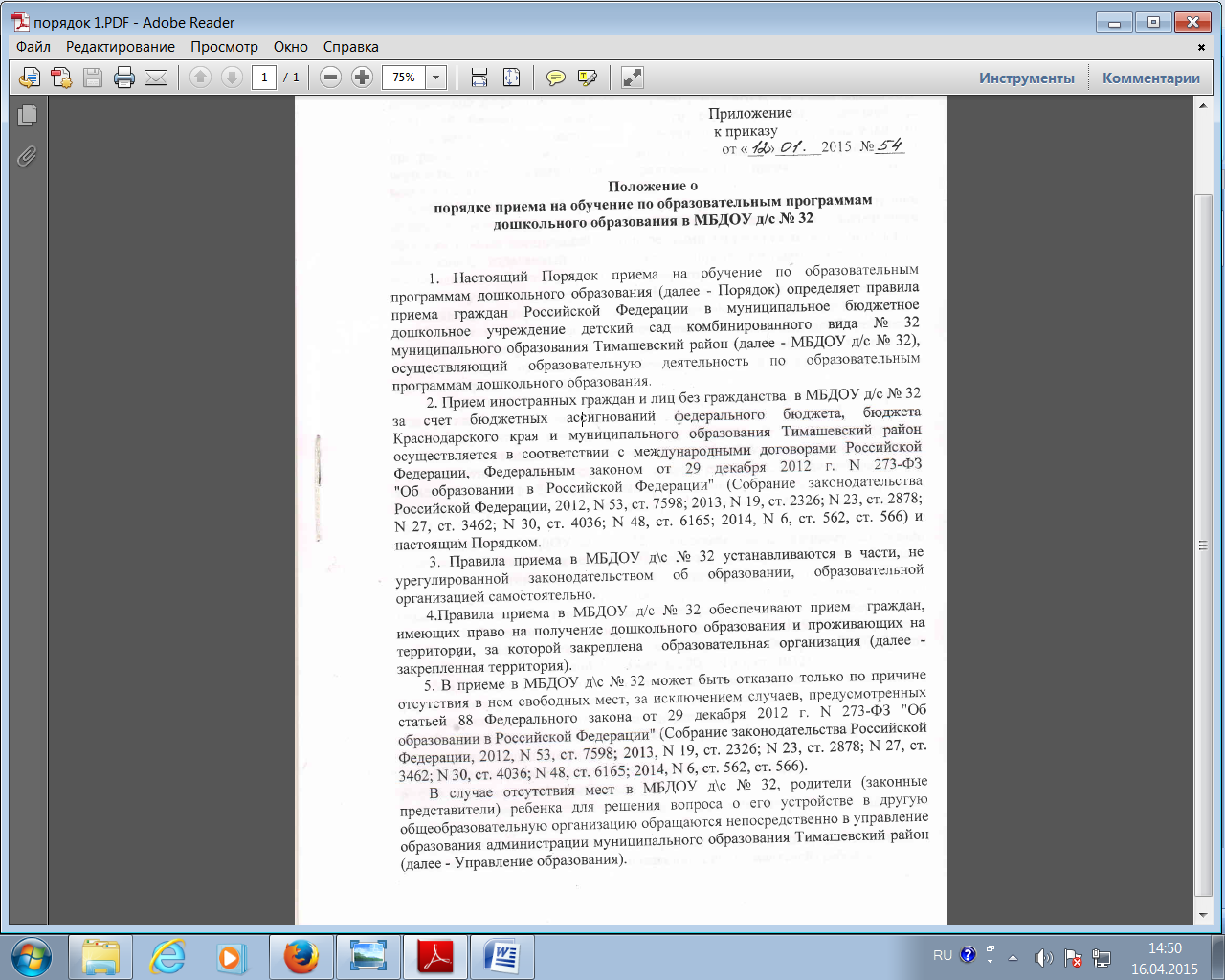         6. При приеме в МБДОУ д/с № 32, заведующий или уполномоченным им должностное лицо, ответственное за прием документов,  обязаны ознакомить родителей (законных представителей) со своим уставом, лицензией на осуществление образовательной деятельности, с образовательными программами и другими документами, регламентирующими организацию и осуществление образовательной деятельности, права и обязанности воспитанников.        МБДОУ д\с № 32 размещает распоряжение главы администрации муниципального образования Тимашевского района о закреплении образовательных организаций за конкретными территориями муниципального образования, издаваемый не позднее 1 апреля текущего года (далее - распорядительный акт о закрепленной территории).       Копии указанных документов, информация о сроках приема документов размещаются на информационном стенде и на официальном сайте МБДОУ д/с № 32. Факт ознакомления родителей (законных представителей) ребенка с указанными документами фиксируется в заявлении о приеме в образовательную организацию и заверяется личной подписью родителей (законных представителей) ребенка.        7. Прием в МБДОУ д\с № 32 осуществляется в течение всего календарного года при наличии свободных мест.        8. Документы о приеме подаются в МБДОУ д\с № 32, при наличии выписки из протокола о комплектовании, выданной Управлением образования в рамках муниципальной услуги  по приему заявлений, постановке на учет и зачислению детей в образовательные организации (детские сады), реализующие основную образовательную программу дошкольного образования (детские сады).         9. Прием в МБДОУ д\с № 32 осуществляется по личному заявлению родителя (законного представителя) ребенка при предъявлении оригинала документа, удостоверяющего личность родителя (законного представителя), либо оригинала документа, удостоверяющего личность иностранного гражданина и лица без гражданства в Российской Федерации в соответствии со статьей 10 Федерального закона от 25 июля 2002 г. N 115-ФЗ "О правовом положении иностранных граждан в Российской Федерации" (Собрание законодательства Российской Федерации, 2002, N 30, ст. 3032).         МБДОУ д\с № 32 может осуществлять прием указанного заявления в форме электронного документа с использованием информационно-телекоммуникационных сетей общего пользования.         В заявлении родителями (законными представителями) ребенка указываются следующие сведения:а) фамилия, имя, отчество (последнее - при наличии) ребенка;б) дата и место рождения ребенка;в) фамилия, имя, отчество (последнее - при наличии) родителей (законных представителей) ребенка;г) адрес места жительства ребенка, его родителей (законных представителей);д) контактные телефоны родителей (законных представителей) ребенка.Примерная форма заявления размещается МБДОУ д/с № 32 на информационном стенде и на официальном сайте образовательной организации в сети Интернет.Прием детей, впервые поступающих в образовательную организацию, осуществляется на основании медицинского заключения.Для приема в МБДОУ д/с № 32:          а) родители (законные представители) детей, проживающих на закрепленной территории, для зачисления ребенка в МБДОУ д/с № 32 дополнительно предъявляют оригинал свидетельства о рождении ребенка или документ, подтверждающий родство заявителя (или законность представления прав ребенка), свидетельство о регистрации ребенка по месту жительства или по месту пребывания на закрепленной территории или документ, содержащий сведения о регистрации ребенка по месту жительства или по месту пребывания;         б) родители (законные представители) детей, не проживающих на закрепленной территории, дополнительно предъявляют свидетельство о рождении ребенка. Родители (законные представители) детей, являющихся иностранными гражданами или лицами без гражданства, дополнительно предъявляют документ, подтверждающий родство заявителя (или законность представления прав ребенка), и документ, подтверждающий право заявителя на пребывание в Российской Федерации.Иностранные граждане и лица без гражданства все документы представляют на русском языке или вместе с заверенным в установленном порядке переводом на русский язык.Копии предъявляемых при приеме документов хранятся в МБДОУ д\с       №32 на время обучения ребенка.10. Дети с ограниченными возможностями здоровья принимаются на обучение по адаптированной образовательной программе дошкольного образования только с согласия родителей (законных представителей) и на основании рекомендаций психолого – медико - педагогической комиссии.11. Требование представления иных документов для приема детей в МБДОУ д/с № 32 в части, не урегулированной законодательством об образовании, не допускается.12. Факт ознакомления родителей (законных представителей) ребенка, в том числе через информационные системы общего пользования, с лицензией на осуществление образовательной деятельности, уставом образовательной организации фиксируется в заявлении о приеме и заверяется личной подписью родителей (законных представителей) ребенка.Подписью родителей (законных представителей) ребенка фиксируется также согласие на обработку их персональных данных и персональных данных ребенка в порядке, установленном законодательством Российской Федерации.13. Родители (законные представители) ребенка могут направить заявление о приеме в  МБДОУ д/с № 32 почтовым сообщением с уведомлением о вручении посредством официального сайта учредителя д/с № 32 в информационно-телекоммуникационной сети "Интернет", федеральной 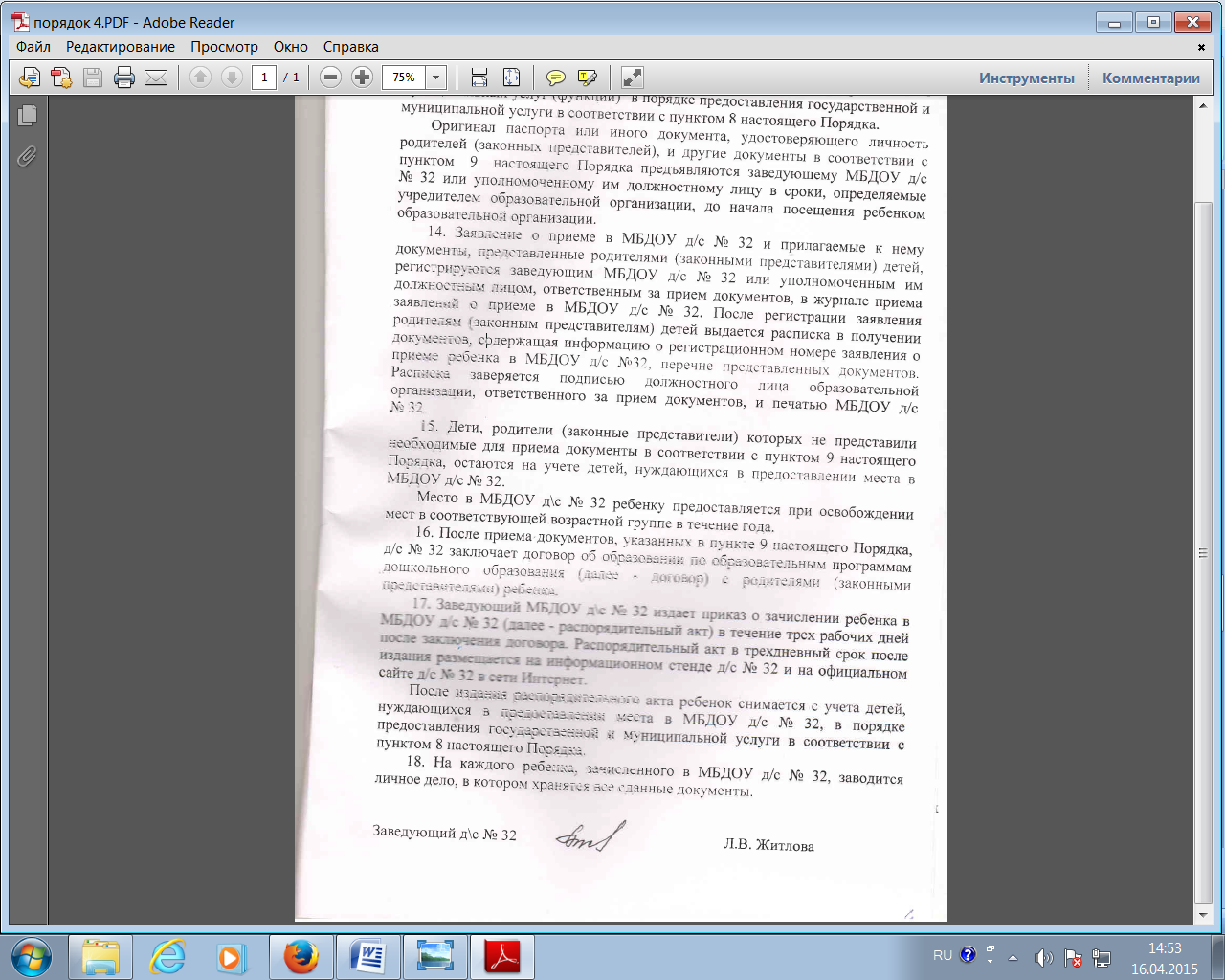 